Branscher i behov av stödÅterigen har framför allt tjänste- och servicesektorn men också övriga branscher drabbats hårt av de restriktioner och rekommendationer som vidtagits. Människors liv och hälsa har helt korrekt priorats samtidigt som var och en har rätt att idka näring och säkra sin utkomst vilket för vissa näringar helt eller delvis raserats. Eftersom det är en grundläggande rättighet att idka näring bör också samhället kompensera näringsidkare som drabbas av rekommendationer och restriktioner.Med hänvisning till 38 § 1 mom. lagtingsordningen ställer jag till vederbörande medlem av landskapsregeringen följande skriftliga fråga:Vilken analys gör landskapsregeringen över de nya nationella stödens tillräcklighet och tillgänglighet för de åländska verksamheterna och till vilka delar bör landskapsregeringen och lagtinget vidta ytterligare åtgärder?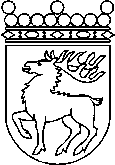 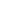 Ålands lagtingSKRIFTLIG FRÅGA nr 1/2021-2022SKRIFTLIG FRÅGA nr 1/2021-2022Lagtingsledamot DatumIngrid Zetterman2022-01-19Till Ålands lagtingTill Ålands lagtingTill Ålands lagtingTill Ålands lagtingTill Ålands lagtingMariehamn den 21 januari 2022Mariehamn den 21 januari 2022Ingrid Zetterman